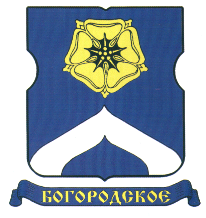 СОВЕТ ДЕПУТАТОВМУНИЦИПАЛЬНОГО ОКРУГА БОГОРОДСКОЕРЕШЕНИЕ29.09.2016  г. № 12/02О согласовании ежеквартального сводного районного календарного плана по досуговой, социально-воспитательной, физкультурно-оздоровительной и спортивной работе с населением по месту жительства на 4 квартал 2016 годаВ соответствии с пунктом 3 части 7 статьи 1 Закона города Москвы от 11 июля 2012 года № 39 «О наделении органов местного самоуправления муниципальных округов в городе Москве отдельными полномочиями города Москвы» и на основании обращения главы управы района Богородское от 14.09.2016г. № БГ-14-1035/6, Совет депутатов муниципального округа Богородское решил:1. Согласовать ежеквартальный сводный районный календарный план по досуговой, социально-воспитательной, физкультурно-оздоровительной и спортивной работе с населением по месту жительства на 4 квартал 2016 года (приложение). 2. Направить настоящее решение в Департамент территориальных органов исполнительной власти города Москвы, префектуру Восточного административного округа города Москвы и управу района Богородское города Москвы в течение 3 дней со дня его принятия.3. Опубликовать настоящее решение в бюллетене «Московский муниципальный вестник» и разместить на официальном сайте муниципального округа Богородское www.bogorodskoe-mo.ru.4. Контроль за исполнением настоящего решения возложить на главу муниципального округа  Богородское Воловика К.Е.Глава муниципального округа Богородское			                                      К.Е. Воловик Приложение к решению Совета депутатов муниципального округа Богородское                                                                                                                                                                                                                              от 29 сентября  2016 года  № Сводный районный календарный план по досуговой, социально-воспитательной, физкультурно-оздоровительной и спортивной работе с населением по месту жительства на 2 квартал 2016 годаМесяц (дата)Месяц (дата)Месяц (дата)Наименование мероприятияНаименование мероприятияК какому мероприятию приуроченоК какому мероприятию приуроченоК какому мероприятию приуроченоК какому мероприятию приуроченоАдрес проведенияАдрес проведенияКол-во посетителейКол-во посетителейКол-во посетителейКол-во посетителейКол-во посетителейКол-во посетителейОтветственныйОтветственныйОтветственныйоктябрьоктябрьоктябрьВыставка рисунков «Осенний листопад»Выставка рисунков «Осенний листопад»----ул. Бойцовая, д.17, к.3,ул. Бойцовая д. 24, к.3ул. Бойцовая, д.17, к.3,ул. Бойцовая д. 24, к.3100100100100100100ГБУ «Досуговый центр Богородское»ГБУ «Досуговый центр Богородское»ГБУ «Досуговый центр Богородское»октябрь, декабрьоктябрь, декабрьоктябрь, декабрьОткрытые соревнования по рукопашному бою «Французский бокс-Сават»Открытые соревнования по рукопашному бою «Французский бокс-Сават»----Ул. Бойцовая, д.24, к.4Ул. Бойцовая, д.24, к.4404040404040ДСКЦ «Восход»ДСКЦ «Восход»ДСКЦ «Восход»октябрь-декабрьоктябрь-декабрьоктябрь-декабрьУчастие в первенстве Любительской футбольной лиги (Восток)(молодежная команда от 16 лет)Участие в первенстве Любительской футбольной лиги (Восток)(молодежная команда от 16 лет)----Футбольные поля Академии «Спартак», Малый Олений переулок, д.23 стр.1Футбольные поля Академии «Спартак», Малый Олений переулок, д.23 стр.1404040404040РОО «СКЦ «Союзник»РОО «СКЦ «Союзник»РОО «СКЦ «Союзник»октябрьоктябрьоктябрьОткрытое занятие в студии прикладного искусства «Вернисаж» - «Подарок любимому учителю»Открытое занятие в студии прикладного искусства «Вернисаж» - «Подарок любимому учителю»День учителяДень учителяДень учителяДень учителяУл. Бойцовая, д17, к.3Ул. Бойцовая, д17, к.3303030303030ГБУ «Досуговый центр Богородское»ГБУ «Досуговый центр Богородское»ГБУ «Досуговый центр Богородское»октябрь-ноябрьоктябрь-ноябрьоктябрь-ноябрьУчастие в летнем Первенстве г. Москвы по футболу(детско-юношеские команды)Участие в летнем Первенстве г. Москвы по футболу(детско-юношеские команды)----стадион «Спартаковец» имени Н.П. Старостина, ул. 3-я Гражданская д.47стадион «Спартаковец» имени Н.П. Старостина, ул. 3-я Гражданская д.47160160160160160160РОО «СКЦ «Союзник»РОО «СКЦ «Союзник»РОО «СКЦ «Союзник»октябрьоктябрьоктябрьКонцертная программа, посвященная Дню учителяКонцертная программа, посвященная Дню учителяДень учителяДень учителяДень учителяДень учителяУл. Ивантеевская, д.21Ул. Ивантеевская, д.21505050505050ДСКЦ «Восход»ДСКЦ «Восход»ДСКЦ «Восход»октябрьоктябрьоктябрьКонцертная программа, посвященная Дню районаКонцертная программа, посвященная Дню районаДень районаДень районаДень районаДень района«Синичкин сквер», ул. Ивантеевская, д. 13«Синичкин сквер», ул. Ивантеевская, д. 13200200200200200200Управа района БогородскоеУправа района БогородскоеУправа района БогородскоеоктябрьоктябрьоктябрьТурнир по настольному теннису, посвященный «Дню пожилого человека»Турнир по настольному теннису, посвященный «Дню пожилого человека»День старшего поколенияДень старшего поколенияДень старшего поколенияДень старшего поколенияУл. Бойцовая, д.17, к.3 (спортивная площадка)Ул. Бойцовая, д.17, к.3 (спортивная площадка)202020202020ГБУ «Досуговый центр Богородское»ГБУ «Досуговый центр Богородское»ГБУ «Досуговый центр Богородское»октябрьоктябрьоктябрьОткрытый урок секции «Скандинавская ходьба» для жителей района Богородское, посвященный «Дню пожилого человека»Открытый урок секции «Скандинавская ходьба» для жителей района Богородское, посвященный «Дню пожилого человека»День старшего поколенияДень старшего поколенияДень старшего поколенияДень старшего поколенияСтадион «Спартаковец» им. Н.П. Старостина, ул. 3-я Гражданская, д. 47Стадион «Спартаковец» им. Н.П. Старостина, ул. 3-я Гражданская, д. 47303030303030ГБУ «Досуговый центр Богородское»ГБУ «Досуговый центр Богородское»ГБУ «Досуговый центр Богородское»октябрьоктябрьоктябрьТурнир по шашкам среди жителей районаТурнир по шашкам среди жителей районаДень старшего поколенияДень старшего поколенияДень старшего поколенияДень старшего поколенияУл. Наримановская, д. 8Ул. Наримановская, д. 8404040404040Управа района Богородское Совет ветеранов районаУправа района Богородское Совет ветеранов районаУправа района Богородское Совет ветеранов районаоктябрьоктябрьоктябрьМузыкальная программа «Старость меня дома застанет», ко Дню пожилого человекаМузыкальная программа «Старость меня дома застанет», ко Дню пожилого человекаДень старшего поколенияДень старшего поколенияДень старшего поколенияДень старшего поколенияУл. Бойцовая, д.24, к.4Ул. Бойцовая, д.24, к.4404040404040ДСКЦ «Восход»ДСКЦ «Восход»ДСКЦ «Восход»октябрьоктябрьоктябрьТурнир по стритболу «Выходи во двор - поиграем» для жителей района БогородскоеТурнир по стритболу «Выходи во двор - поиграем» для жителей района Богородское----Ул. Игральная, д.1, к.1Ул. Игральная, д.1, к.1303030303030ГБУ «Досуговый центр Богородское»ГБУ «Досуговый центр Богородское»ГБУ «Досуговый центр Богородское»октябрьоктябрьоктябрьОткрытое первенство по футболу на кубок ГБУ «Досуговый центр Богородское»Открытое первенство по футболу на кубок ГБУ «Досуговый центр Богородское»----Стадион «Спартаковец» им. Н.П. Старостина, ул. 3-я Гражданская, д. 47Стадион «Спартаковец» им. Н.П. Старостина, ул. 3-я Гражданская, д. 47100100100100100100ГБУ «Досуговый центр Богородское»ГБУ «Досуговый центр Богородское»ГБУ «Досуговый центр Богородское»октябрьоктябрьоктябрьРайонный этап соревнований «Школа безопасности» среди учащихся общеобразовательных комплексов районаРайонный этап соревнований «Школа безопасности» среди учащихся общеобразовательных комплексов района----Ул. Глебовская, д.10Ул. Глебовская, д.10200200200200200200Управа района Богородское, Гимназия № 1797 «Богородская»Управа района Богородское, Гимназия № 1797 «Богородская»Управа района Богородское, Гимназия № 1797 «Богородская»октябрьоктябрьоктябрьПервенство по каратэ между командами центраПервенство по каратэ между командами центра----Ул. Бойцовая, д. 24, к. 4Ул. Бойцовая, д. 24, к. 4808080808080ДСКЦ «Восход»ДСКЦ «Восход»ДСКЦ «Восход»октябрьоктябрьоктябрьТурнир по мини- футболу «Золотая осень 2016»возраст 10-14 летТурнир по мини- футболу «Золотая осень 2016»возраст 10-14 лет----ул.  Краснобогатырская 19 к. 3, спортивная площадка по адресу, ул.  Краснобогатырская 19 к. 3, спортивная площадка по адресу, 606060606060РОО «СКЦ «Союзник»РОО «СКЦ «Союзник»РОО «СКЦ «Союзник»октябрьоктябрьоктябрьУчастие в спортивном турнире по каратэ «Первенство Москвы»Участие в спортивном турнире по каратэ «Первенство Москвы»----уточняетсяуточняется202020202020ДСКЦ «Восход»ДСКЦ «Восход»ДСКЦ «Восход»ноябрьноябрьноябрьОткрытое занятие в театральной студии «Дом сказок», приуроченное к празднованию Дня материОткрытое занятие в театральной студии «Дом сказок», приуроченное к празднованию Дня материДень материДень материДень материДень материУл. Бойцовая, д.17, к.3Ул. Бойцовая, д.17, к.3606060606060ГБУ «Досуговый центр Богородское»ГБУ «Досуговый центр Богородское»ГБУ «Досуговый центр Богородское»ноябрьноябрьноябрьВыставка рисунков «Мамы моей любимое лицо!», приуроченное к празднованию Дня материВыставка рисунков «Мамы моей любимое лицо!», приуроченное к празднованию Дня материДень материДень материДень материДень материУл. Бойцовая, д.17, к.3Ул. Бойцовая, д.24, к.3Ул. Бойцовая, д.17, к.3Ул. Бойцовая, д.24, к.3505050505050ГБУ «Досуговый центр Богородское»ГБУ «Досуговый центр Богородское»ГБУ «Досуговый центр Богородское»ноябрьноябрьноябрьОткрытое занятие студии эстрадно-спортивного танца «Экспресс» Любимая мама!», приуроченное к празднованию Дня материОткрытое занятие студии эстрадно-спортивного танца «Экспресс» Любимая мама!», приуроченное к празднованию Дня материДень материДень материДень материДень материУл. Бойцовая, д.17, к.3Ул. Бойцовая, д.17, к.3404040404040ГБУ «Досуговый центр Богородское»ГБУ «Досуговый центр Богородское»ГБУ «Досуговый центр Богородское»ноябрьноябрьноябрьКультурно-развлекательная программа для молодежи «Мы едины-мы непобедимы!»Культурно-развлекательная программа для молодежи «Мы едины-мы непобедимы!»День народного единстваДень народного единстваДень народного единстваДень народного единстваУл. Бойцовая, д.17, к.3Ул. Бойцовая, д.17, к.3150150150150150150ГБУ «Досуговый центр Богородское»ГБУ «Досуговый центр Богородское»ГБУ «Досуговый центр Богородское»ноябрьноябрьноябрьТурнир по мини-футболу, посвященный Дню народного единстваТурнир по мини-футболу, посвященный Дню народного единстваДень народного единстваДень народного единстваДень народного единстваДень народного единстваУл. Игральная, д.1, к. 1Ул. Игральная, д.1, к. 1454545454545ГБУ «Досуговый центр Богородское»ГБУ «Досуговый центр Богородское»ГБУ «Досуговый центр Богородское»ноябрьноябрьноябрьТурнир по настольному теннису, посвященный Дню народного единстваТурнир по настольному теннису, посвященный Дню народного единстваДень народного единстваДень народного единстваДень народного единстваДень народного единстваУл. Бойцовая, д.17, к.3Ул. Бойцовая, д.17, к.3202020202020ГБУ «Досуговый центр Богородское»ГБУ «Досуговый центр Богородское»ГБУ «Досуговый центр Богородское»ноябрьноябрьноябрьСпортивно-культурный праздник, посвящённый «Дню народного единства!»Спортивно-культурный праздник, посвящённый «Дню народного единства!»День народного единстваДень народного единстваДень народного единстваДень народного единстваУл. Игральная 1, к. 1, спортивная площадкаУл. Игральная 1, к. 1, спортивная площадка808080808080РОО «СКЦ «Союзник»РОО «СКЦ «Союзник»РОО «СКЦ «Союзник»ноябрьноябрьноябрьКубок РОО «СКЦ «Союзник» по роллекею посвящённый «Дню народного единства» (возраст 10-15 лет)Кубок РОО «СКЦ «Союзник» по роллекею посвящённый «Дню народного единства» (возраст 10-15 лет)День народного единстваДень народного единстваДень народного единстваДень народного единстваОткрытое ш. д. 6, спортивная площадкаОткрытое ш. д. 6, спортивная площадка505050505050РОО «СКЦ «Союзник»РОО «СКЦ «Союзник»РОО «СКЦ «Союзник»ноябрьноябрьноябрьОткрытое занятие в студии подготовки «Умка» - «Как прекрасен этот мир!»Открытое занятие в студии подготовки «Умка» - «Как прекрасен этот мир!»----Ул. Бойцовая, д.17, к.3Ул. Бойцовая, д.17, к.3202020202020ГБУ «Досуговый центр Богородское»ГБУ «Досуговый центр Богородское»ГБУ «Досуговый центр Богородское»ноябрьноябрьноябрьОткрытое занятие  в студии вокала «Звездопад»Открытое занятие  в студии вокала «Звездопад»----Ул. Бойцовая, д.24, к.3Ул. Бойцовая, д.24, к.3505050505050ГБУ «Досуговый центр Богородское»ГБУ «Досуговый центр Богородское»ГБУ «Досуговый центр Богородское»ноябрьноябрьноябрьЭкскурсия в музей МЧС для подростков, находящихся в социально опасном положенииЭкскурсия в музей МЧС для подростков, находящихся в социально опасном положении----г. Москваг. Москва151515151515ГБУ «Досуговый центр Богородское»ГБУ «Досуговый центр Богородское»ГБУ «Досуговый центр Богородское»ноябрьноябрьноябрьПроведение интерактивных бесед, круглых столов для подростков в целях профилактики экстремизма и национализма в подростковой и молодежной среде, посвященные Международному Дню толерантностиПроведение интерактивных бесед, круглых столов для подростков в целях профилактики экстремизма и национализма в подростковой и молодежной среде, посвященные Международному Дню толерантностиМеждународный День толерантностиМеждународный День толерантностиМеждународный День толерантностиМеждународный День толерантностиУл. Бойцовая, д.24, к.3Ул. Бойцовая, д.24, к.3252525252525ГБУ «Досуговый центр Богородское»ГБУ «Досуговый центр Богородское»ГБУ «Досуговый центр Богородское»ноябрьноябрьноябрьТурнир по шахматам среди жителей районаТурнир по шахматам среди жителей районаДень народного единстваДень народного единстваДень народного единстваДень народного единстваУл. Наримановская, д. 8Ул. Наримановская, д. 8404040404040ГБУ «Досуговый центр Богородское»ГБУ «Досуговый центр Богородское»ГБУ «Досуговый центр Богородское»ноябрьноябрьноябрьСпортивное соревнование по самбо, посвященное Дню народного единстваСпортивное соревнование по самбо, посвященное Дню народного единстваДень народного единстваДень народного единстваДень народного единстваДень народного единстваУл. Бойцовая, д.24, к.4Ул. Бойцовая, д.24, к.4606060606060ДСКЦ «Восход»ДСКЦ «Восход»ДСКЦ «Восход»ноябрьноябрьноябрьСпортивные соревнования, посвященные Дню матери «Веселые старты»Спортивные соревнования, посвященные Дню матери «Веселые старты»День материДень материДень материДень материУл. Бойцовая, д.24, к.4Ул. Бойцовая, д.24, к.4707070707070ДСКЦ «Восход»ДСКЦ «Восход»ДСКЦ «Восход»декабрьдекабрьдекабрьКультурно-развлекательная программа "А жизнь, она всегда прекрасна..." ко дню инвалидовКультурно-развлекательная программа "А жизнь, она всегда прекрасна..." ко дню инвалидовДень инвалидовДень инвалидовДень инвалидовДень инвалидовБульвар Рокоссовского, 6Бульвар Рокоссовского, 6202020202020ГБУК "Клуб Лицей"ГБУК "Клуб Лицей"ГБУК "Клуб Лицей"декабрьдекабрьдекабрьВыставка рисунков "Битва под Москвой. Суровая зима 41-го"Выставка рисунков "Битва под Москвой. Суровая зима 41-го"День воинской славы РоссииДень воинской славы РоссииДень воинской славы РоссииДень воинской славы Россииул. Бойцовая, д.17, к.3,ул. Бойцовая, д.24, к.3ул. Бойцовая, д.17, к.3,ул. Бойцовая, д.24, к.3200200200200200200ГБУ "Досуговый центр Богородское"ГБУ "Досуговый центр Богородское"ГБУ "Досуговый центр Богородское"декабрьдекабрьдекабрьТоржественный прием главы управы ветеранов Великой Отечественной войны, участников битвы за МосквуТоржественный прием главы управы ветеранов Великой Отечественной войны, участников битвы за МосквуДень воинской славы РоссииДень воинской славы РоссииДень воинской славы РоссииДень воинской славы РоссииПредприятия торговли районаПредприятия торговли района202020202020Управа района БогородскоеУправа района БогородскоеУправа района БогородскоедекабрьдекабрьдекабрьТурнир по мини-футболу «Зимний мяч» (возраст 8-10 лет)Турнир по мини-футболу «Зимний мяч» (возраст 8-10 лет)----ул. Погонный проезд 23, к. 1,спортивная площадкаул. Погонный проезд 23, к. 1,спортивная площадка303030303030РОО «СКЦ «Союзник»РОО «СКЦ «Союзник»РОО «СКЦ «Союзник»декабрьдекабрьдекабрьНеделя правовых знаний. Интерактивные беседы для подростков, посвященные Дню прав человека и Дню Конституции РФ, в целях правового просвещения молодежи.Неделя правовых знаний. Интерактивные беседы для подростков, посвященные Дню прав человека и Дню Конституции РФ, в целях правового просвещения молодежи.День КонституцииДень КонституцииДень КонституцииДень Конституцииул. Бойцовая, д.24, к.3ул. Бойцовая, д.24, к.3303030303030ГБУ "Досуговый центр Богородское"ГБУ "Досуговый центр Богородское"ГБУ "Досуговый центр Богородское"декабрьдекабрьдекабрьТурнир по дартс среди жителей районаТурнир по дартс среди жителей районаДень КонституцииДень КонституцииДень КонституцииДень Конституцииул. Наримановская, д.8ул. Наримановская, д.8404040404040Управа района Богородское, Совет ветеранов районаУправа района Богородское, Совет ветеранов районаУправа района Богородское, Совет ветеранов районадекабрьдекабрьдекабрьВозложение цветов и венков к памятнику Маршалу К.К. Рокоссовскому (120-летие со дня рождения)Возложение цветов и венков к памятнику Маршалу К.К. Рокоссовскому (120-летие со дня рождения)----Бульвар Рокоссовского, 12Бульвар Рокоссовского, 12505050505050Управа района Богородское, Совет ветеранов районаУправа района Богородское, Совет ветеранов районаУправа района Богородское, Совет ветеранов районадекабрьдекабрьдекабрьПосещение театра жителями района БогородскоеПосещение театра жителями района БогородскоеНовый годНовый годНовый годНовый годМосковский академический театр СатирыМосковский академический театр Сатиры404040404040Управа района БогородскоеУправа района БогородскоеУправа района БогородскоедекабрьдекабрьдекабрьВыставка творческих работ студии прикладного искусства "Вернисаж" "Новогодняя игрушка"Выставка творческих работ студии прикладного искусства "Вернисаж" "Новогодняя игрушка"Новый годНовый годНовый годНовый годул. Бойцовая, д.17, к.3ул. Бойцовая, д.17, к.3100100100100100100ГБУ "Досуговый центр Богородское"ГБУ "Досуговый центр Богородское"ГБУ "Досуговый центр Богородское"декабрьдекабрьдекабрьПраздничное мероприятие "Новогодняя сказка"Праздничное мероприятие "Новогодняя сказка"Новый годНовый годНовый годНовый годул. Ивантеевская, д.13Синичкин скверул. Ивантеевская, д.13Синичкин сквер150150150150150150ГБУ "Досуговый центр Богородское"ГБУ "Досуговый центр Богородское"ГБУ "Досуговый центр Богородское"декабрьдекабрьдекабрьТеатрализованное представление "Новогодний сон" в театральной студии "Дом сказок"Театрализованное представление "Новогодний сон" в театральной студии "Дом сказок"Новый годНовый годНовый годНовый годул. Бойцовая, д.17, к.3ул. Бойцовая, д.17, к.3303030303030ГБУ "Досуговый центр Богородское"ГБУ "Досуговый центр Богородское"ГБУ "Досуговый центр Богородское"декабрьдекабрьдекабрьВеселые старты "По следам Деда мороза"Веселые старты "По следам Деда мороза"Новый годНовый годНовый годНовый годул.Игральная, д.1, к.1ул.Игральная, д.1, к.1303030303030ГБУ "Досуговый центр Богородское"ГБУ "Досуговый центр Богородское"ГБУ "Досуговый центр Богородское"декабрьдекабрьдекабрьНовогодний турнир секции "Спортивные единоборства"Новогодний турнир секции "Спортивные единоборства"Новый годНовый годНовый годНовый годул. Бойцовая, д.17, к.3ул. Бойцовая, д.17, к.3161616161616ГБУ "Досуговый центр Богородское"ГБУ "Досуговый центр Богородское"ГБУ "Досуговый центр Богородское"декабрьдекабрьдекабрьНовогодний турнир по хоккею с шайбойНовогодний турнир по хоккею с шайбойНовый годНовый годНовый годНовый годТЦ "Подсолнухи" (каток) Открытое шоссе, вл.9ТЦ "Подсолнухи" (каток) Открытое шоссе, вл.9303030303030ГБУ "Досуговый центр Богородское"ГБУ "Досуговый центр Богородское"ГБУ "Досуговый центр Богородское"декабрьдекабрьдекабрьТурнир по мини-футболу "Зимний мяч"Турнир по мини-футболу "Зимний мяч"Новый годНовый годНовый годНовый годул. Игральная, д.1, к.1ул. Игральная, д.1, к.1303030303030ГБУ "Досуговый центр Богородское"ГБУ "Досуговый центр Богородское"ГБУ "Досуговый центр Богородское"декабрьдекабрьдекабрьЕлка района Богородское для детей из малообеспеченных семейЕлка района Богородское для детей из малообеспеченных семейНовый годНовый годНовый годНовый годул. Стромынка, д.3ул. Стромынка, д.3150150150150150150Управа района БогородскоеУправа района БогородскоеУправа района БогородскоедекабрьдекабрьдекабрьНовогодние праздничные программы для дошкольниковНовогодние праздничные программы для дошкольниковНовый годНовый годНовый годНовый годул. Ивантеевская, 21ул. Ивантеевская, 21120120120120120120ДСКЦ "Восход"ДСКЦ "Восход"ДСКЦ "Восход"декабрьдекабрьдекабрьСпортивно-культурный праздник «По следам Деда Мороза»Спортивно-культурный праздник «По следам Деда Мороза»Новый годНовый годНовый годНовый годул. Игральная 1, к. 1, спортивная площадка ул. Игральная 1, к. 1, спортивная площадка 100100100100100100РОО «СКЦ «Союзник»РОО «СКЦ «Союзник»РОО «СКЦ «Союзник»декабрьдекабрьдекабрьНовогодняя елка для жителей района БогородскоеНовогодняя елка для жителей района БогородскоеНовый годНовый годНовый годНовый годул. Бойцовая, 22-6(спортивная площадка)ул. Бойцовая, 22-6(спортивная площадка)100100100100100100ДСКЦ "Восход"ДСКЦ "Восход"ДСКЦ "Восход"декабрьдекабрьдекабрьНовогодний спортивный огонек для воспитанников центра и их родителейНовогодний спортивный огонек для воспитанников центра и их родителейНовый годНовый годНовый годНовый годул. Бойцовая, 24-4ул. Бойцовая, 24-4150150150150150150ДСКЦ "Восход"ДСКЦ "Восход"ДСКЦ "Восход"декабрьдекабрьдекабрьВыставка рисунков "Новогодняя палитра"Выставка рисунков "Новогодняя палитра"Новый годНовый годНовый годНовый годул. Бойцовая, 24-4ул. Бойцовая, 24-4202020202020ДСКЦ "Восход"ДСКЦ "Восход"ДСКЦ "Восход"Мероприятия Совета депутатов муниципального округа БогородскоеМероприятия Совета депутатов муниципального округа БогородскоеМероприятия Совета депутатов муниципального округа БогородскоеМероприятия Совета депутатов муниципального округа БогородскоеМероприятия Совета депутатов муниципального округа БогородскоеМероприятия Совета депутатов муниципального округа БогородскоеМероприятия Совета депутатов муниципального округа БогородскоеМероприятия Совета депутатов муниципального округа БогородскоеМероприятия Совета депутатов муниципального округа БогородскоеМероприятия Совета депутатов муниципального округа БогородскоеМероприятия Совета депутатов муниципального округа БогородскоеМероприятия Совета депутатов муниципального округа БогородскоеМероприятия Совета депутатов муниципального округа БогородскоеМероприятия Совета депутатов муниципального округа БогородскоеМероприятия Совета депутатов муниципального округа БогородскоеМероприятия Совета депутатов муниципального округа БогородскоеМероприятия Совета депутатов муниципального округа БогородскоеМероприятия Совета депутатов муниципального округа БогородскоеМероприятия Совета депутатов муниципального округа БогородскоеМероприятия Совета депутатов муниципального округа Богородскоеоктябрь-ноябрь«Юность в сапогах-осень»«Юность в сапогах-осень»«Юность в сапогах-осень»«Юность в сапогах-осень»Военно-патриотические мероприятия в рамках Военно-патриотической программы «Богородский Ратник»Военно-патриотические мероприятия в рамках Военно-патриотической программы «Богородский Ратник»Муниципальный округ БогородскоеМуниципальный округ БогородскоеМуниципальный округ БогородскоеМуниципальный округ БогородскоеМуниципальный округ Богородское350350Аппарат Совета депутатов муниципального округа БогородскоеАппарат Совета депутатов муниципального округа БогородскоеАппарат Совета депутатов муниципального округа БогородскоеАппарат Совета депутатов муниципального округа Богородскоеоктябрь-декабрьоктябрь-декабрь«Богородские звезды»«Богородские звезды»«Богородские звезды»Местное праздничное мероприятие (Вокально-хореографический фестиваль)Местное праздничное мероприятие (Вокально-хореографический фестиваль)Местное праздничное мероприятие (Вокально-хореографический фестиваль)Муниципальный округ БогородскоеМуниципальный округ БогородскоеМуниципальный округ БогородскоеМуниципальный округ БогородскоеМуниципальный округ Богородское150015001500Аппарат Совета депутатов муниципального округа БогородскоеАппарат Совета депутатов муниципального округа БогородскоеАппарат Совета депутатов муниципального округа БогородскоеАппарат Совета депутатов муниципального округа Богородскоеноябрьноябрь«День матери в Богородском»«День матери в Богородском»«День матери в Богородском»Местное праздничное мероприятиеМестное праздничное мероприятиеМестное праздничное мероприятиеМуниципальный округ БогородскоеМуниципальный округ БогородскоеМуниципальный округ БогородскоеМуниципальный округ БогородскоеМуниципальный округ Богородское300300300Аппарат Совета депутатов муниципального округа БогородскоеАппарат Совета депутатов муниципального округа БогородскоеАппарат Совета депутатов муниципального округа БогородскоеАппарат Совета депутатов муниципального округа БогородскоеМероприятия Молодежной палаты района БогородскоеМероприятия Молодежной палаты района БогородскоеМероприятия Молодежной палаты района БогородскоеМероприятия Молодежной палаты района БогородскоеМероприятия Молодежной палаты района БогородскоеМероприятия Молодежной палаты района БогородскоеМероприятия Молодежной палаты района БогородскоеМероприятия Молодежной палаты района БогородскоеМероприятия Молодежной палаты района БогородскоеМероприятия Молодежной палаты района БогородскоеМероприятия Молодежной палаты района БогородскоеМероприятия Молодежной палаты района БогородскоеМероприятия Молодежной палаты района БогородскоеМероприятия Молодежной палаты района БогородскоеМероприятия Молодежной палаты района БогородскоеМероприятия Молодежной палаты района БогородскоеМероприятия Молодежной палаты района БогородскоеМероприятия Молодежной палаты района БогородскоеМероприятия Молодежной палаты района Богородскоеоктябрь-декабрьоктябрь-декабрьоктябрь-декабрьоктябрь-декабрь«Школьная лига дебатов»интеллектуально-дискуссионная игра Образовательные учреждения районаОбразовательные учреждения районаОбразовательные учреждения районаОбразовательные учреждения района300300300300300Молодежная палата района БогородскоеМолодежная палата района БогородскоеМолодежная палата района БогородскоеМолодежная палата района БогородскоеоктябрьоктябрьоктябрьоктябрьТурнир по мини футболуСпортивное мероприятиеОбразовательные учреждения районаОбразовательные учреждения районаОбразовательные учреждения районаОбразовательные учреждения района100100100100100Молодежная палата района БогородскоеМолодежная палата района БогородскоеМолодежная палата района БогородскоеМолодежная палата района Богородское